Όνομα:…………………………. Ημερομηνία:…………………………Πολλαπλασιασμός κλασμάτωνΣυμπληρώνω των παρακάτω πίνακα.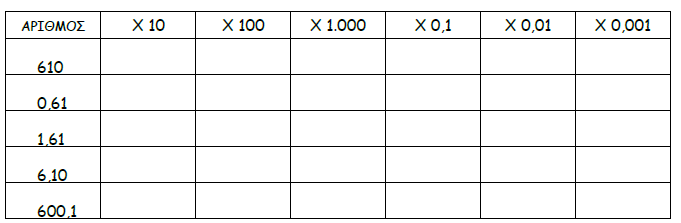 Βρίσκω τα γινόμενα με το νου: 3,1 x 10 = ........              5,064 x 0,01 = ........         0,6 x 1.000 = ........ 7,67 x 10 = ........              0,9 x 0,1 = ........          14,3 x 0,1 = ........ 0,79 x 10 = ........         0,007 x 100 = ........         3.970,1 x 0,001= ........ 65,3 x 0,1 = ........              1,4 x 0,01 = ........           2,24 x 1.000 = ........ 21 x 0,001 = ........               0,01 x 100 = ........             9,6 x 1.000 = ........Κάνω τις παρακάτω πράξεις κάθετα:Ο κ. Αλέξανδρος πούλησε 45 δοχεία ελαιόλαδο των 17,5 λίτρων το καθένα. Πόσα χρήματα εισέπραξε;ΛύσηΑπάντηση:………………………………………………………………………………………………………..Η Ιωάννα αγόρασε από το σουπερμάρκετ 3 μπουκάλια αναψυκτικά προς 1,45 ευρώ το ένα, 2 πακέτα μακαρόνια προς 0,85 ευρώ το ένα και 4 γάλατα προς 1,27 ευρώ το ένα. Τι ρέστα πήρε, αν έδωσε 20 ευρώ;ΛύσηΑπάντηση:………………………………………………………………………………………………………..78,4 x 3,54,25 x 169,9 x 34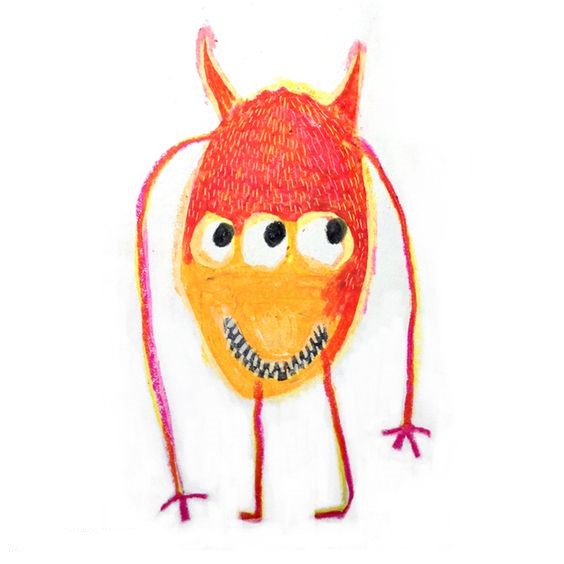 65,7 x 6,1145,4 + 858,89 + 30579,4 – 2,353456 – 5,42